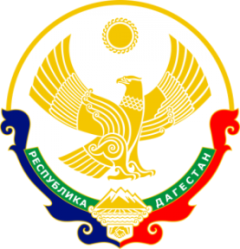 МИНИСТЕРСТВО ОБРАЗОВАНИЯ И НАУКИ РЕСПУБЛИКИ ДАГЕСТАНМУНИЦИПАЛЬНОЕ КАЗЕННОЕ ОБЩЕОБРАЗОВАТЕЛЬНОЕ УЧРЕЖДЕНИЕ                                           «НИЖНЕКАЗАНИЩЕНСКАЯ  СРЕДНЯЯ ОБЩЕОБРАЗОВАТЕЛЬНАЯ ШКОЛА №4 им. М.ХАНГИШИЕВА»РЕСПУБЛИКА ДАГЕСТАН БУЙНАКСКИЙ РАЙОН,С.НИЖНЕЕ-КАЗАНИЩЕ  368205Информацияо проделанной работе по  памятке: «О действиях граждан при установлении уровней террористической опасности».14.02.2018г.  классный руководитель 5 класса Манапова П.А. ,провела классный час в 5 классе на тему «Терроризм и экстремизм».15 .02.2018г.показ видеоролика «Действия граждан при установлении уровней террористической опасности ». Ответственные за проведение мероприятия зам по ВР. Гусейнова С.Ш. и руководитель безопасности Султанова У.Ш.16.02.2018г.руководитель безопасности Султанова У.Ш.провела беседу по памятке «Терроризм –угроза обществу».Краткое описаниеКлассный час в 5 классе (6 учащихся ),классный руководитель Манапова П.А.Тема: «Терроризм и экстремизм».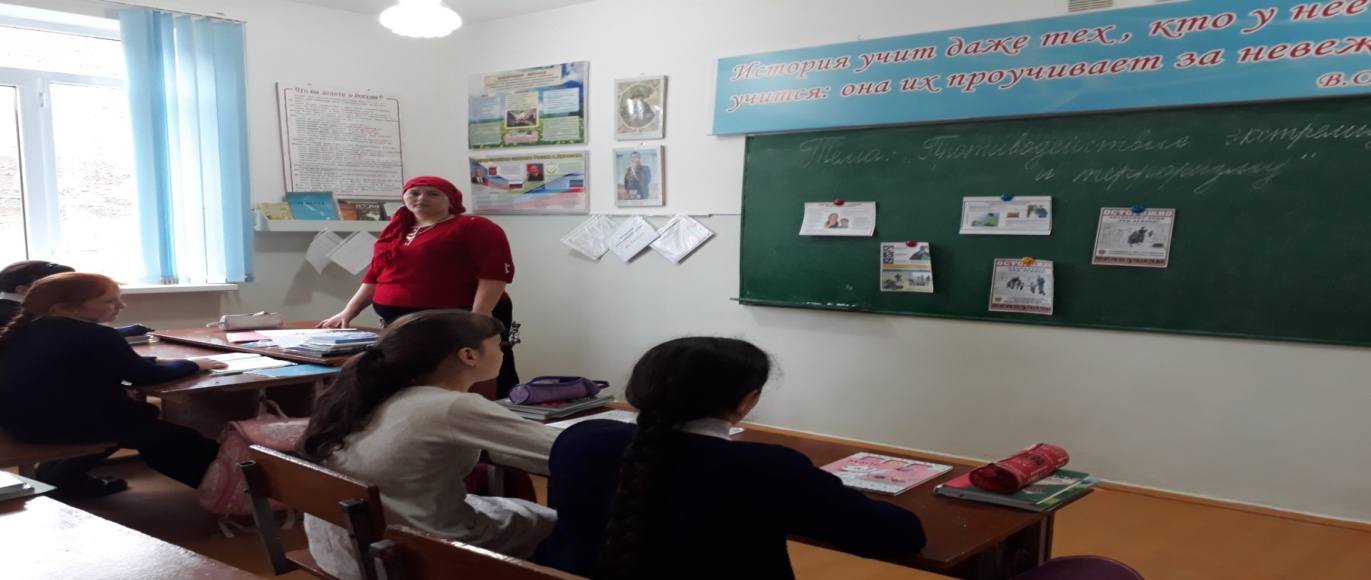 Показ видеоролика «О действиях граждан при установлении уровней террористической опасности». Ответственные зам.по ВР Гусейнова С.Ш и руководитель безопасности Султанова У.Ш. участвовали 4кл-10 учащихся, 5 кл-6 учащихся, 9кл-15 учащихся. Общее количество 31 учащихся.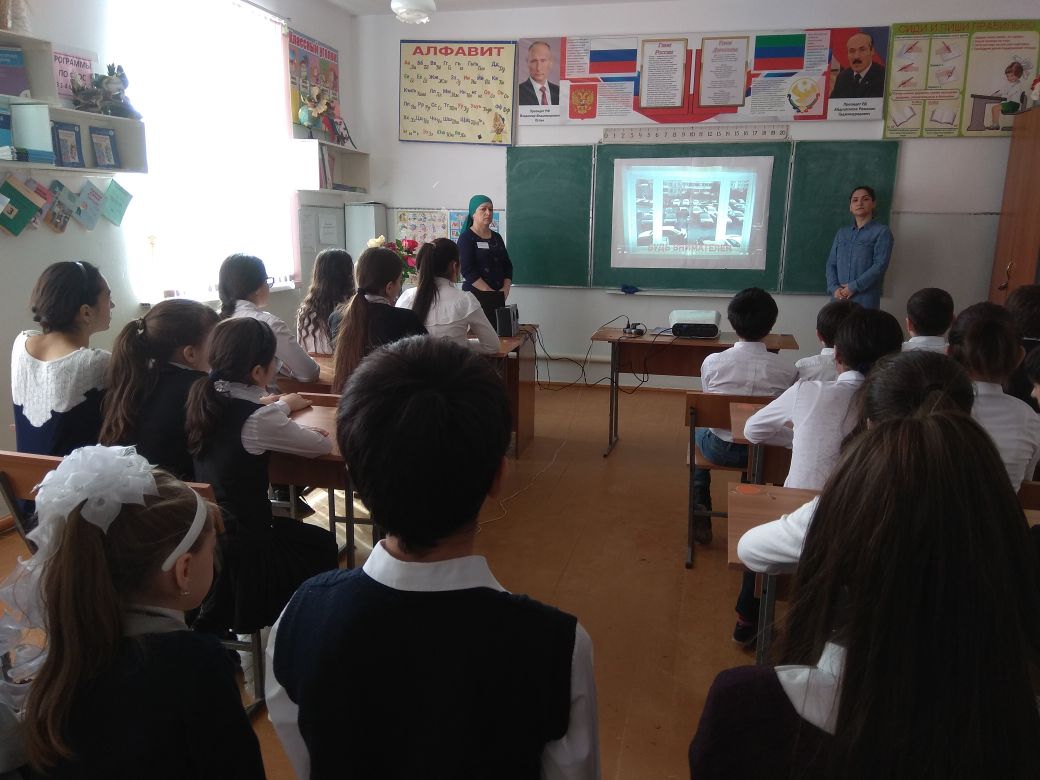 Беседа по памятке «Терроризм – угроза обществу». Руководитель безопасности провела беседу по памятке с обучающимися МКОУ «Нижнеказанищенская СОШ № 4», о том какой вред для общества представляет терроризм. В беседе принимали участие  учащиеся 4 и 10классов в количестве 15 учащихся.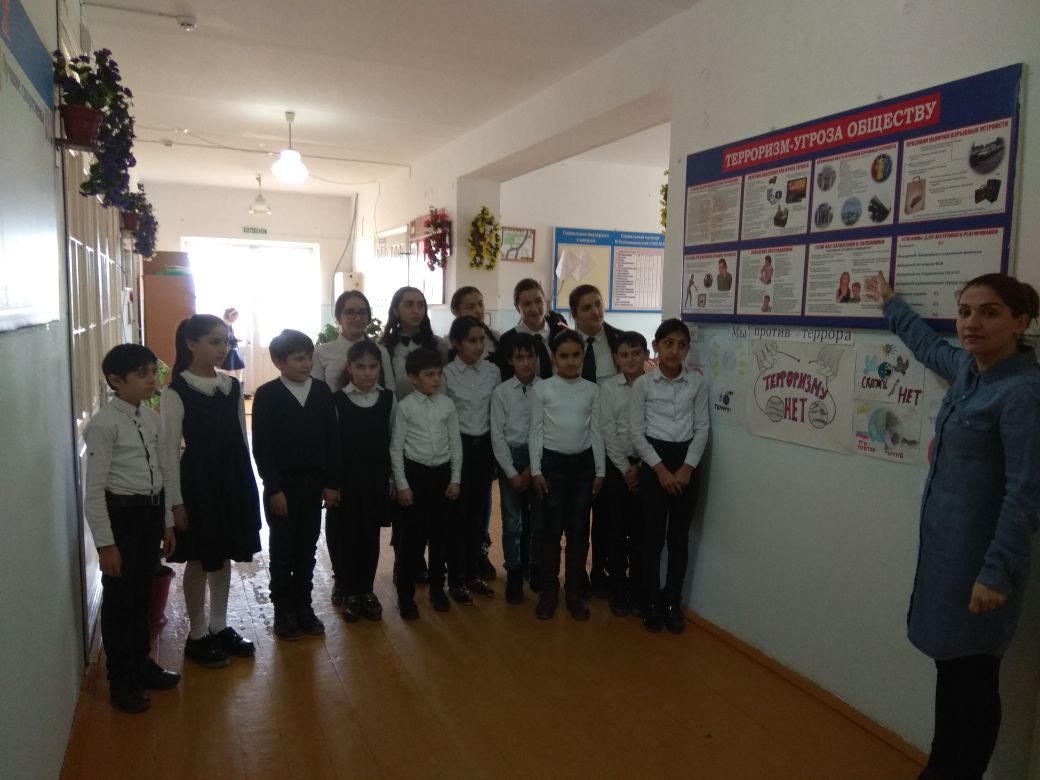 Директор школы                               /Абдуллатипова/